ПочвоведениеБоева, Н. Н. Параметры изменения показателей плодородия чернозема типичного при многолетнем использовании удобрений / Н. Н. Боева, Г. М. Дериглазова // Вестн. Курской гос. с.-х. акад. – 2019. – № 2. – С. 16–20.Гурин, А. Г. Роль бобовых предшественников в повышении биологической активности серой лесной почвы / А. Г. Гурин, И. М. Чадаев // Зернобобовые и крупяные культуры. – 2019. – № 1. – С. 21–25.Гончаров, В. М. Педогенетические особенности и пространственная изменчивость агрофизических свойств почв владимирского Ополья / В. М. Гончаров // Проблемы агрохимии и экологии. – 2019. – № 1 – С. 40–43.Данилец, Е. А. Влияние звеньев полевого севооборота на агрофизические свойства почвы / Е. А. Данилец // Вестн. Казанского гос. аграр. ун-та. – 2018. – Т. 13, № 4. – С. 24–28.Динамика агрохимических показателей почвы в зависимости от применения азотсодержащих минеральных удобрений при возделывании озимых зерновых культур в условиях Северо-Запада РФ / А. Н. Волосевич [и др.] // Известия Великолукской гос. с.-х. акад. – 2019. – № 1. – С. 13–26.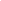 Зинченко, М. К. Влияние известкования на ферментативные процессы в серой лесной почве / М. К. Зинченко // Владимирский земледелец. – 2019. – № 1. – С. 34–39.Идентификация чистого пара по наземным спектрометрическим и спутниковым данным / А. П. Шевырногов [и др.] // Вестн. Красноярского гос. аграр. ун-та. – 2019. – № 3. – С. 9–15.Изменение и взаимосвязь физических и микробиологических показателей луговых почв юго-востока ЦЧЗ в результате агрогенеза / В. И. Турусов [и др.] // Проблемы агрохимии и экологии. – 2019. – № 1 – С. 58–63.Изменение содержания органического вещества в постагрогенных почвах Ростовской области / А. В. Трушков [и др.] // Проблемы агрохимии и экологии. – 2019. – № 1 – С. 53–57.Использование агрохимических свойств для характеристики центральных образов почв подзоны южных черноземов засушливой степи алтайского края / Е. В. Кононцева [и др.] // Вестн. Алтайского гос. аграр. ун-та. – 2018. – № 9. – С. 61–67.Карабаева, Т. М. Обследование и картографирование земельных ресурсов с использованием ГИС технологии / Т. М. Карабаева, А. Ж. Гофиров // Междунар. науч. с.-х. журн. – 2019. – № 1. – С. 47–49.Кодочилова, Н. А. Закономерности изменения калийного состояния светло-серых лесных почв на фоне длительного применения средств химизации / Н. А. Кодочилова, В. С. Комиссарова // Вестн. Ульяновской гос. с.-х. акад. – 2019. – № 1 (45). – С.45–51.Логинов, Ю. П. Состояние и перспективы развития картофелеводства в Западной Сибири / Ю. П. Логинов, А. А. Казак, Л. И. Якубышина // Известия Оренбургского гос. аграр. ун-та. – 2019. – № 1. – С. 50–52.Макарычев, С. В. Химическая мелиорация малоплодородных почв алтайского края на основе региональных природных ресурсов / С. В. Макарычев // Вестн. Алтайского гос. аграр. ун-та. – 2018. – № 9. – С. 68–74.Никанорова, А. М. Эпизоотологический мониторинг мелких млекопитающих Калужской области / А. М. Никанорова // Известия Оренбургского гос. аграр. ун-та. – 2019. – № 1. – С. 147–150.Ретроспективный анализ состояния плодородия почв южной лесостепи Республики Башкортостан за длительный период использования / А. Н. Хасанов [и др.] // Известия Горского гос. аграр. ун-та. – 2019. – Т. 56, № 1. – С. 30–36.Шелковкина, Н. С. Рекультивация нарушенных земель при строительстве автомобильных дорог / Н. С. Шелковкина, Е. А. Гребенщикова, Н. А. Горбачева // Вестн. Курской гос. с.-х. акад. – 2019. – № 1. – С. 29–35.Эколого-экономическая оценка деградации земель в Тульской области / О. А. Макаров [и др.] // Проблемы агрохимии и экологии. – 2019. – № 1 – С. 44–52.Ямалтдинова, В. Р. Влияние длительного применения удобрений на азотный режим дерново-подзолистой почвы и урожайность картофеля (Solanum tuberosum L.) / В. Р. Ямалтдинова, Д. С. Фомин, Д. Г. Шишков // Проблемы агрохимии и экологии. – 2019. – № 1 – С. 10–13.Составитель: Л.М. Бабанина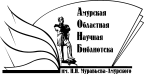 «Амурская областная научная библиотека имени Н.Н. Муравьева-АмурскогоОтдел библиографии и электронных ресурсов